Freestyle Ontario (FO) & Freestyle Canada (FC)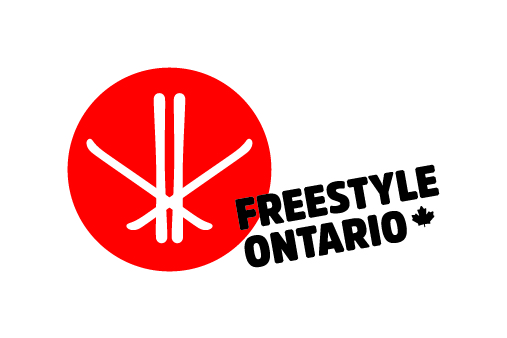 VOLUNTEER ROLE DESCRIPTIONSTimber Tour 2018Thanks to the support of our amazing volunteers, each season FO is able to host great events that bring together the freestyle community and provide opportunities for our athletes to showcase their skills with their fellow skiers. Without the support of volunteers like you, we would not be able to deliver events to the quality that we do! If you are interested in volunteering at a Timber Tour this season please take a look through the volunteer role descriptions below. Please note **Positions that have (MO) in the title are unique to mogul events. If you are volunteering at an event without moguls please disregard these positions.  Please refer to the Timber Tour schedule below to find which disciplines your Timber Tour will have. Timber Tour Dates & Disciplines:January 20th – 21st, 2018 (Slopestyle/Slopestyle)	February 3rd – 4th, 2018 (Single Mogul/Single Mogul)February 10th – 11th, 2018 (Slopestyle/Single Mogul)*Provincials: February 22rd-25th, 2018 (Single Mogul/Dual Mogul/ Slopestyle) * Clubs must host 3 disciplines over 4 days (including first day as a training day). Volunteer Position Index:Competitions Crew PositionsChief of CourseAssistant Chief of CourseChief of Timing (MO)Hand Timers (MO)AnnouncerChief of ScoringAssistant Chief of ScoringScore RunnersChief of RegistrationRegistration HelpCourse CrewKnoll MastersLanding Choppers (MO)Chief of Start/StarterStart AssistFlagger (MO)SECTION 1.0 COMPETITION CREW1.1 Chief of CourseReports to: Chief of Competition | Oversees: Course CrewDescription: The Chief of Course is responsible for the preparation, building and maintenance of the specified course in slope style, moguls, aerials and half pipe. There is a chief of course for each disciplineDuties: Prepares the build schedule and communicates with the course crew and advises the chief of competition of needs that are not within the scope of the chief of courseOpens and closes the course according to event schedule Responsible to see that bibs are worn by all athletes Be present for course inspection with Jury and Jump shapers Attends team captain meetings Location: On specified course (moguls, aerials, slopestyle, halfpipe)Time Frame: Present for all training days and competition days and during course buildHow to prepare: Chief of Course is primarily an outside role, should have experience building and maintaining the specified course, dress accordingly!1.2 Assistant Chief of CourseReports to: Chief of Course | Oversees: Course Crew (as specified)Description: Assistant Chief of Course supports the Chief of Course with all duties as neededDuties:• Assists can serve as the Chief of Course as needed • Monitors and maintains the course for deterioration and wear• Oversees Course CrewLocation: On specified course (moguls, aerials, slopestyle, halfpipe)Time Frame: Present for all training days and competition days and during course buildHow to prepare: Assistant Chief of Course is primarily an outside role, should have experience building and maintaining the specified course, dress accordingly!1.3 Chief of Timing (Moguls & Dual Moguls)Reports to: Chief of Competition & Chief of Scoring |Oversees: Hand TimersDescription: Oversees all timing operations for Moguls and Dual moguls eventsDuties:• Confirms that timing equipment has been installed correctly has been tested and is functional• Responsible for the organization and layout of the finish area• Distributes the proper timing forms and equipment, Calculates backup hand times• Verifies start protocol with Starter, Head Judge, TD and CC • Responsible for the accuracy of the timing• Responsible for the coordination of officials at the start and finish• Reports to the Chief of Competition and Chief of ScoringLocation: Moguls CourseTime Frame: Present for all competition days and setup/testing during training daysHow to prepare: Chief of Timing is primarily an outside role, dress accordingly. Please communicate with starter, head judge, TD and CC throughout event, should be familiar with moguls scoring process1.4 Hand Timers/Back Up Timers  (Moguls, Dual Moguls)Reports to: Chief of TimingDescription: Hand timers use a stop watch to record manual times as back up for automated timesDuties:• Record hand times for each competitor• Test equipment and combined accuracy during final training runs• Deliver records to Chief of Timing• Report to Chief of TimingLocation: Moguls CourseTime Frame: Present for all competition days How to prepare: Receive instructions on timing process from Chief of Timing and meet with flaggers to confirm timing process. This role is outside, dress accordingly. 1.5 Announcer Reports to: FO Event Manager & Chief of CompDescription: Commentator of competition Duties: Communicates competition schedule to the public, athletes, parents etc. Recognizes sponsors, entertain public, commentate athletes runs etc. Location: Course near Judges’ stand Time Frame: Present for competition daysHow to prepare: should be comfortable identifying tricks and maneuvers in specified discipline and with public speaking. This role is outside, dress warmly. 1.6 Chief of ScoringReports to: Chief of Competition Oversees: Score assists, score runnersDescription: Works with officials, coaches, volunteers and judges to oversee the entry of all scoresDuties: Enters all competitor info in Winfree along with all technical data requested by TDDistribute competitor list to be checked and signed by Team Captains before each draw Create and distribute run order(draw), confirm entrants and provide 1 run order to each team, jury member and chief of start Confirms the system for receipt of scores and timers records, then briefs the start assists Oversee entry of all scoresMake scores available to the Announcers as soon as possiblePrint results (unofficial) as soon as possible at the end of the first round and qualificationsWorks with the Head Judge to verify all scores and make corrections as needed Copies and readies for distribution final round run orders as soon as possible Print Official Results as soon as possibleSign and see that all signatures are on the final resultsLocation: Indoors at registration office Time Frame: Present for competition days and prepare during training dayHow to prepare: should be trained and comfortable using Winfree scoring software. This position has lots of math and numbers!1.7 Assistant Chief of ScoringReports to: Chief of Scoring Oversees: Score assists, score runners (as specified)Description & Duties:• Assists and acts as the Chief of Scoring as needed • Enter all scores into Winfree • Copy results as soon as possible after verification and signing • Reports to the Chief of Scoring Location: Indoors at registration office Time Frame: Present for competition days How to prepare: Should be comfortable with quick math, and receive training from Chief of Scoring on enter scoring data. 1.8 Score Runner Reports to: Chief of Scoring & Scoring Assist & Head Judge Description & Duties:Deliver the hard copy of Judges’ scores and Timers’ records from the Judges’ Assistant and Head Timer to the Assistant ScorekeeperLocation: Outdoor & Indoor between Registration office and Judge stand Time Frame: Present for competition days How to prepare: Dress for being outdoors, in comfortable footwear1.9 Chief of Registration Reports to: Chief of Competition and FSO Events Manager  Description: Oversees registration process of all athletes & all tasks in the competition officeDuties: Prepares and distributes competitors’ packets.Ensures that all forms for start, judging, and timing are properly distributed.Coordinates with Chief of Scoring to prepare forms.Supervise registration of all competitors.Receives and records early registration.Ensures that results are duplicated and distributed properly.Ensures that the official results contain the information required by rule 3045.Reports to Chief of Competition & ChairpersonLocation: Indoor at competition for duration of the eventTime Frame: All training days and competition days How to prepare: should be organized and familiar with FSO Timber Tour registration process1.10 Registration HelpReports to: Chief of Registration and FSO Events Manager  Description & Duties: Assists Chief of Registration and Events Director with registration tasks Hands out and records bib numbers Directs all registrants and inquiries to the appropriate placesCommunicates schedule and registration requirements to athletes and parents Location: Indoor at competition for duration of the eventTime Frame: All training days and competition days How to prepare: should be organized and familiar with FSO Timber Tour registration processSECTION 2.0 COURSE CREW2.1 Knoll Masters Reports to: Chief of Course Duties & Description:Directs traffic through specified course on the knoll of each jump (moguls, slopestyle and aerials)If athlete falls or is injured, knoll master halts traffic until athlete is clearedKnoll masters part of course crew who help with set up and tear down of event assets Location: Outdoor on course jump decksTime Frame: All training days and competition days How to prepare: be familiar with event schedule and competition run times, dress for outdoors and bring skis2.2 Landing Choppers (MO)Reports to: Chief of Course Duties & Description:Ensures that landings are uniformly chopped, and deep to make landings safe for all athletes Choppers should use a flat shovel and drive the blade straight down to break the snow surface and loosen lower layers and ensure that landings are soft Location: Outdoors on moguls course jump landings Time Frame: All training days and competition days How to prepare: comfortable with heavy shoveling, on time for early site preparation2.3 Chief of Start Reports to: Chief of Course Oversees: Assistant Starter  Description: Oversees the start order and funneling of athletes through competition courseDuties: Obtains start lists and pacesetters and forerunners for self and assistantPost start list for competitors & team leaders Checks to see that competitors bib number matches run orderWait for the Head Judge and monitors the radio to hear when they are ready for the next competitorConfirms start protocols with TD, CC and HJ Provides competitor information as required by start protocols and confirmed with the TD, Head Judge and CCNotifies the jury of any competitors not ready at their indicated start time, or if DNS. Follows CFSA start procedures, monitors start area and refuses access to course of publicCan allow and notify the Jury of provisional re-runs authorized by the Chief of Start. May be involved with protests regarding startsObtain minimum of 4 run order sheets from the Chief of Scoring Monitor who is in the start area Does not allow any non CFSA members on the courses Location: Outdoors on specified course start area Time Frame: All training days and competition days How to prepare: outdoor clothing, start lists and communication with HJ, CC and FSO Manager, to receive training and instruction prior to event 2.4 Start AssistReports to: Chief of Course & Chief of Start Duties & Description:• Alerts the next 3 athletes to their imminent start , maintains start area management • Dual Moguls: updates ladder in the start area Location: Outdoors on specified course start area Time Frame: All training days and competition days How to prepare: outdoor clothing, communication with volunteer coordinator2.5 Flagger (MO)Reports to: Chief of Course & Chief of Start Description & Duties : Flagger signals when athlete starts their run for hand timers Drops/signals flag when competitor leaves the start area Reports to Chief of Timing Location: Start are of Moguls CourseTime Frame: Present for all competition days How to prepare: Receive instructions on timing process from Chief of Timing and meet with hand timers to confirm timing process. This role is outside, dress accordingly. If you have any questions about the preceding Volunteer roles, or want more information about the positions please contact Jane@ontariofreestyle.com or contact your local organizing committee.